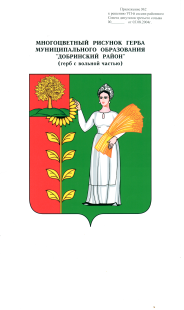  АДМИНИСТРАЦИЯ СЕЛЬСКОГО ПОСЕЛЕНИЯКАВЕРИНСКИЙ СЕЛЬСОВЕТДобринского муниципального района Липецкой областиПОСТАНОВЛЕНИЕ12.12.2018г.                                        с. Паршиновка                                                  № 196О   внесении изменений в Положение «О  порядке и сроках применения взысканий к муниципальным служащим за несоблюдение ограничений и запретов, требований о предотвращении или об урегулировании конфликта интересов и неисполнение обязанностей, установленных в целях противодействия коррупции»      Руководствуясь протестом прокуратуры Добринского района на Положение               «О  порядке и сроках применения взысканий к муниципальным служащим за несоблюдение ограничений и запретов, требований о предотвращении или об урегулировании конфликта интересов и неисполнение обязанностей, установленных в целях противодействия коррупции» (прин. постановлением администрации сельского поселения №110 от 04.08.2017г.), в соответствии с Федеральными законами                             от 25.12.2008г. № 273-ФЗ «О противодействии коррупции», от 02.03.2007  №  25-ФЗ                  «О муниципальной службе в Российской Федерации», от 03.08.2018 N 307-ФЗ                      «О внесении изменений в отдельные законодательные акты Российской Федерации в целях совершенствования контроля за соблюдением законодательства Российской Федерации о противодействии коррупции», администрация сельского поселения Каверинский сельсоветПОСТАНОВЛЯЕТ:1. Внести изменения в Положение «О порядке и сроках применения взысканий к муниципальным служащим за несоблюдение ограничений и запретов, требований о предотвращении или об урегулировании конфликта интересов и неисполнение обязанностей, установленных в целях противодействия коррупции»                                    (прин. постановлением администрации сельского поселения №110 от 04.08.2017г.),  (прилагаются).2. Настоящее постановление вступает в силу со дня его официального обнародования  и подлежит размещению на официальном сайте администрации сельского поселения Каверинский сельсовет.        3. Контроль за исполнением настоящего постановления оставляю за собой. Глава администрации сельского поселения Каверинский  сельсовет					Д.И. ШиряевПриложениеПРИНЯТЫ  постановлением  администрации сельского поселения Каверинский сельсовет от 12.12.2018 г. № 196 ИЗМЕНЕНИЯ                                                                                                                                        в Положение  «О порядке и сроках применения взысканий за несоблюдение муниципальным служащим ограничений и запретов, требований о предотвращении или об урегулировании конфликта интересов и неисполнение обязанностей, установленных в целях противодействия коррупции»         Внести в Положение  «О порядке и сроках применения взысканий за несоблюдение муниципальным служащим ограничений и запретов, требований о предотвращении или об урегулировании конфликта интересов и неисполнение обязанностей, установленных в целях противодействия коррупции»  (прин. постановлением администрации сельского поселения №110 от 04.08.2017г.) - следующие изменения:      п. 2.  «Взыскания применяются представителем нанимателя (работодателем) на основании:»  - дополнить подпунктом 2.1. следующего содержания:      «2.1. доклада уполномоченного лица за профилактику коррупционных и иных правонарушений  администрации сельского поселения Каверинский сельсовет,                   о совершении коррупционного правонарушения, в котором излагаются фактические обстоятельства его совершения,  и письменного объяснения муниципального служащего только с его согласия  и при условии признания им  факта совершения коррупционного правонарушения (за исключением применения взыскания в виде увольнения в связи с утратой доверия)».Глава  сельского поселенияКаверинский  сельсовет					Д.И. Ширяев